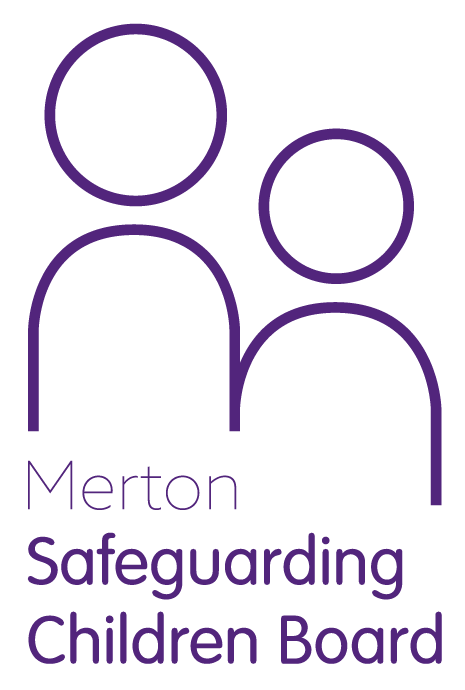 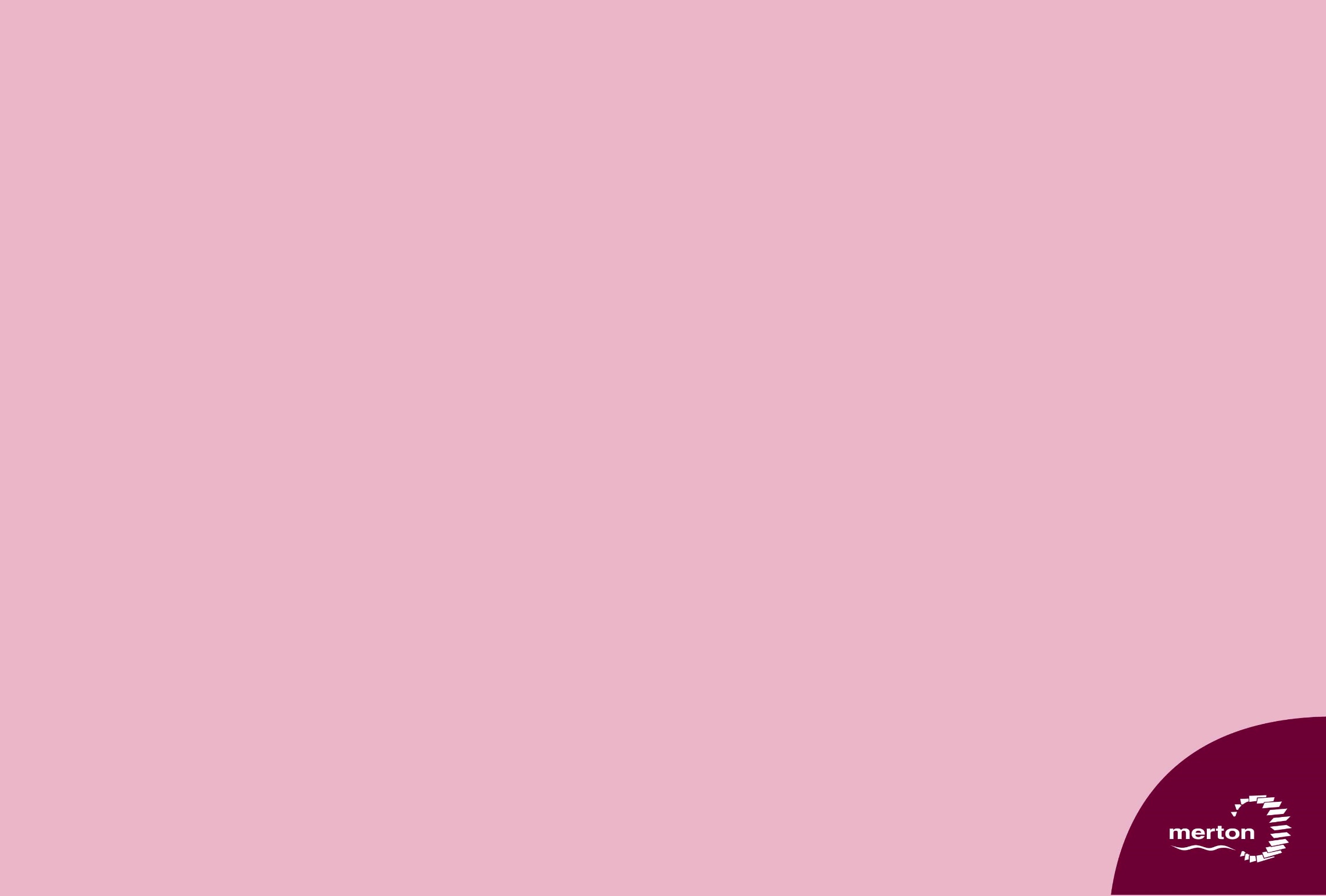 Appendix 1Complying with Safeguarding requirementsIf an institution cannot demonstrate that the required enhanced CRB/DBS checks are complete or being carried out in order to complete a Single Central Record (SCR), then it is failing to meet the current government requirements. The checklist on the right is a useful way of confirming whether or not the school’s SCR meets requirements. The school should also have the following documents and pieces of information available. single central record name of the designated member of staffchild protection policytraining recordpolicies on bullying and harassmentrecords of incidents of bullying and harassmentlog of racist incidentsaccident bookprocedures to protect vulnerable pupilshealth and safety policysafe handling and restraint policySingle Central Record (SCR) – required since April 2007
Useful Lists Policy and ProceduresOfsted, Safeguarding Children, web link:http://www.ofsted.gov.uk/schools/for-schools/safeguarding-childrenWorking Together to Safeguard Children 2013, web link: http://www.workingtogetheronline.co.uk/chapters/contents.htmlSection 175 Education Act 2002, web link:http://www.legislation.gov.uk/ukpga/2002/32/section/175Merton Safeguarding Children Board (MSCB) webpages: www.merton.gov.uk/lscbGuidance: What to do if you’re worried a child is being abused - MSCB webpages: http://www.merton.gov.uk/health-social-care/children-family-health-social-care/lscb/worriedaboutachild.htmLondon Child Protection Procedures, web link:http://www.londonscb.gov.uk/proceduresAnti bullying – MSCB webpages: http://www.merton.gov.uk/health-social-care/children-family-health-social-care/lscb/lscbadviceforparents/anti_bullying.htme-safety – MSCB webpages:http://www.merton.gov.uk/health-social-care/children-family-health-social-care/lscb/e-safety.htmDepartment for Education – e-safety guidelines, web link:http://www.education.gov.uk/childrenandyoungpeople/safeguardingchildren/b00222029/child-internet-safetySafer Recruitment and SelectionSafeguarding Children and Safer Recruitment in Education – Statutory Guidance, web link: http://www.education.gov.uk/aboutdfe/statutory/g00213145/safeguarding-children-safer-recruitment Safeguarding: disclosure and barring – changes from September 2012, web link:http://www.education.gov.uk/childrenandyoungpeople/safeguardingchildren/a00209802/disclosure-barringAllegations against people who work with children – the Local Authority Designated Officer (LADO), MSCB web page: http://www.merton.gov.uk/health-social-care/children-family-health-social-care/lscb/lado.htmLondon Child Protection Procedures, Section 15 - Allegations against staff, web link: http://www.londonscb.gov.uk/procedures/london_child_protection_procedures_chapters.htmlSAFEGUARDING and CHILD PROTECTIONAn audit for school governors, headteachers and staffThis audit has been designed to assist schools in ensuring that they have the evidence to show that their procedures are good and to identify any actions needed to make improvements.SAFEGUARDING and CHILD PROTECTIONAn audit for school governors, headteachers and staffThis audit has been designed to assist schools in ensuring that they have the evidence to show that their procedures are good and to identify any actions needed to make improvements.SAFEGUARDING and CHILD PROTECTIONAn audit for school governors, headteachers and staffThis audit has been designed to assist schools in ensuring that they have the evidence to show that their procedures are good and to identify any actions needed to make improvements.SAFEGUARDING and CHILD PROTECTIONAn audit for school governors, headteachers and staffThis audit has been designed to assist schools in ensuring that they have the evidence to show that their procedures are good and to identify any actions needed to make improvements.SAFEGUARDING and CHILD PROTECTIONAn audit for school governors, headteachers and staffThis audit has been designed to assist schools in ensuring that they have the evidence to show that their procedures are good and to identify any actions needed to make improvements.1Senior Designated Person for Child ProtectionEvidenceActionsBy1.1  Who is the Senior Designated Person for Child Protection and   Safeguarding in your school?       1.2Is your Senior Designated Person fully trained? (i.e. attendance at  LSCB child protection training) What was the most recent date?1.3Have you informed the LA of any changes in your Senior Designated personnel?1.4Who deputises when the Senior Designated Person is not available?2Information to StaffEvidenceActionsBy2.1Is there whole staff Child Protection training every three years?What arrangements are made for staff absent during training?2.2Is the school’s Child Protection Policy  reviewed annually with reports to the governing body?2.3Does the school staff handbook include information about theChild Protection Policy and who to contact in the school?2.4Are all child protection concerns reported immediately to Children’s Services?2.5How many children have been the subject of a child protection plan within the last 12 months?2.6Does your school have a policy on staff conduct including professional behaviour, physical intervention and whistle-blowing when was this last reviewed?2.7Do staff and other adults working in the school receive briefing onchild protection and the school’s child protection procedures ontheir first day?2.8How are updates on safeguarding procedures communicated to staff?2.9Are you following the joint protocol on sexualised behaviour?2.10Does the school have robust procedures for the secure handling of sensitive data by all members of staff?3PupilsEvidenceActionsByWhat measures are in place to ensure your school is one in which children and young people are always valued, respected, listened  to and taken seriously?How do staff create and use opportunities to encourage children and young people to communicate about issues that concern     them?What support is available to children and young people, including any who are at particular risk or who have disclosed abuse?What support is available to looked after children and their carers?  Do governors receive an annual report on LAC and act on any issues identified?3.5How do you know that all pupils in your school feel safe?4Risk AssessmentEvidenceActionsByAre systems in place to ensure that all Health and Safety guidelines are met?Is there a system in place for carrying out risk assessments when they are needed? Is there a template to use?        How do you ensure pupil safety in off site education and work placements? Are there robust procedures in place to ensure the safe use of the internet and other electronic media in school?How are children briefed on safe use of electronic media i.e. the       internet, social networking, mobile phones? (e-safety)How is the school’s anti-bullying policy monitored? How are pupils included in the process?When was this policy last revised?How do you ensure that incidents of homophobic and racist behaviour are challenged?What training opportunities are staff offered on racism and homophobia?How do you ensure that incidents of bullying, homophobic behaviour and racism are logged and monitored?Does the school report the racist incident log termly to the LA?4.12Does the school carry out an annual survey of pupils’ views on  bullying in school and beyond the school gates?4.13Does the school identify children who are young carers and assess their needs?5Record KeepingEvidenceActionsBy5.1What is the system for handling and recording confidential child protection and other sensitive information? Does the school ensure that the electronic transfer of confidential information is secure?5.3Is the school using Common and Shared Assessments (CASAs)? How many have been completed this year?5.4How and when are children with additional needs assessed when coming to the school?5.5Has the SENCO or CP officer been on CASA training in the last 2 years?5.6How does the school ensure that confidential Child Protection information on a pupil is transferred (having been copied) when the pupil transfers to or from another school?5.7What systems are in place to follow up unexplained absence?6ParentsEvidenceActionsByDoes the school include in the prospectus or online information for parents about the school’s role in child protection and safeguarding?How do staff create and use opportunities to encourage parentsand carers to communicate about issues that concern them, including parents from BME communities?How does the school inform parents of support available within the school and the community? How do you gather information from parents about their views on children’s safety?Does the school offer regular briefing on e-safety for parents?7CurriculumEvidenceActionsByHow does the school promote child protection and the safeguarding of children through the National Curriculum?  (i.e. issues of personal safety, self-esteem, anti-bullying, racism, homophobia, sex and relationship education, grooming, access to the internet etc.) 8Child Protection ConferencesEvidence ActionsByHow do you ensure the appropriate member of staff represents the school at child protection conferences?How do you ensure that the school provides  reports for child protection conferences?How do you ensure the appropriate member of staff represents the school at Child In Need meetings?How do you ensure that the school provides reports for Child In Need meetings and completes the CASAs appropriately?9GovernorsEvidenceActionsBy9.1Have all governors had enhanced DBS checks in line with Merton policy?9.2Has the governing body designated a governor with responsibility for safeguarding and child protection, who attends appropriate training?  When was the most recent training?  9.3Does the Senior Designated Person make an annual report on   Safeguarding and child protection to the Governing Body? 9.4Is time set aside for the governing body to review policies and procedures regarding safeguarding and child protection? 9.5Has the governing body considered all members of the governing body undertaking training about safeguarding and child protection?9.6How do governors monitor that child protection arrangementsare adequate and that deficiencies or weakness are remediedwithout delay?9.7Do all governors understand that they should not get involved or know details of individual cases (except in relation to their disciplinary functions regarding allegations against members of staff)?9.8How do governors know if pupils feel safe and pupils know which adults to approach if they have any concerns?9.9How will governors ensure that action points in this audit are addressed?10Recruitment and Selection of Staff	EvidenceActionsByIs the school’s recruitment policy in line with all guidance on safer recruitment practice?  Does the school have the single central record of staff and other adults working in the school, as advised on p48 of Safeguarding Children and Safer Recruitment in Education, statutory guidance? (see checklist Appendix 2)Have at least the head and one governor undertaken the safer recruitment training?If you are contracting for regular services are you checking that the contractors follow safer recruitment policies?11 Allegations against StaffEvidenceActionsByDoes the school have procedures for dealing with allegations of abuse against the head teacher or a member of the school staff, volunteers, visitors or governors? How are staff made aware of this?11.2Does the Governing Body have procedures for dealing with allegations of abuse against members of staff, visitors, volunteers or governors that comply with guidance from the LA and locally agreed inter- agency procedures?11.3Is a member of the governing body designated to follow the procedure in the event of an allegation against the headteacher?11.4How do you ensure that your procedures for reporting such    allegations to the LA are followed?11.5Are you satisfied that the school’s arrangements do as much as possible to reduce the likelihood of allegations against staff?12Other Adults in SchoolEvidenceActionsBy12.1Are all adults who are in regular unsupervised contact with children subject to enhanced DBS checks?12.2Are there rigorous procedures to check identities of all visitors and to sign visitors in and out?12.3Do you give all visitors a safeguarding statement?13Links with other AgenciesEvidenceActionsBy13.1Is the school pro-active and effective in its links with relevant agencies, particularly Education Welfare, Social Care and Health?13.2How does the school ensure good communication with other relevant agencies and services?Fully in placePartly in placeNot applicable1Is a single central record (SCR) of staff in place?2Does the SCR contain the names and addresses, dates of birth and qualifications of all members of staff?3Is there evidence on the SCR that all teachers have been checked4Is there evidence that all staff, who have regular contact with children employed since March 2002 (162a 2003), have been CRB/DBS checked or have sent for a CRB/DBS check if they are new to the school?5Have all staff appointed since May 2006, whether or not they have regular contact with children, been CRB/DBS checked or have sent for a CRB/DBS 6Have new staff who have been out of the workforce, school or local authority for more than 3 months completed or sent for an enhanced CRB/DBS check?7Does the SCR include evidence that supply teachers who work directly for the school have a recent CRB/DBS check and have checked their identity?8Has the school evidence that agency supply teachers have been CRB/DBS checked and have checked their identity?9Have volunteers including governors who have regular (more than once a month) contact with children been CRB/DBS checked or are they never left in sole charge of children?10Does the SCR record the date when the CRB/DBS check was carried out?11Does the SCR record all teachers who have qualified teacher status (QTS)?12Does the SCR record evidence of permission to work for those who are not nationals of a European Economic Area (EEA) country and has criminal records information been obtained (or has it been sought) from countries where individuals worked or lived?